LOST CAT
{Insert cat name}{INSERT}  A Good Head & Body Photo of Your Cat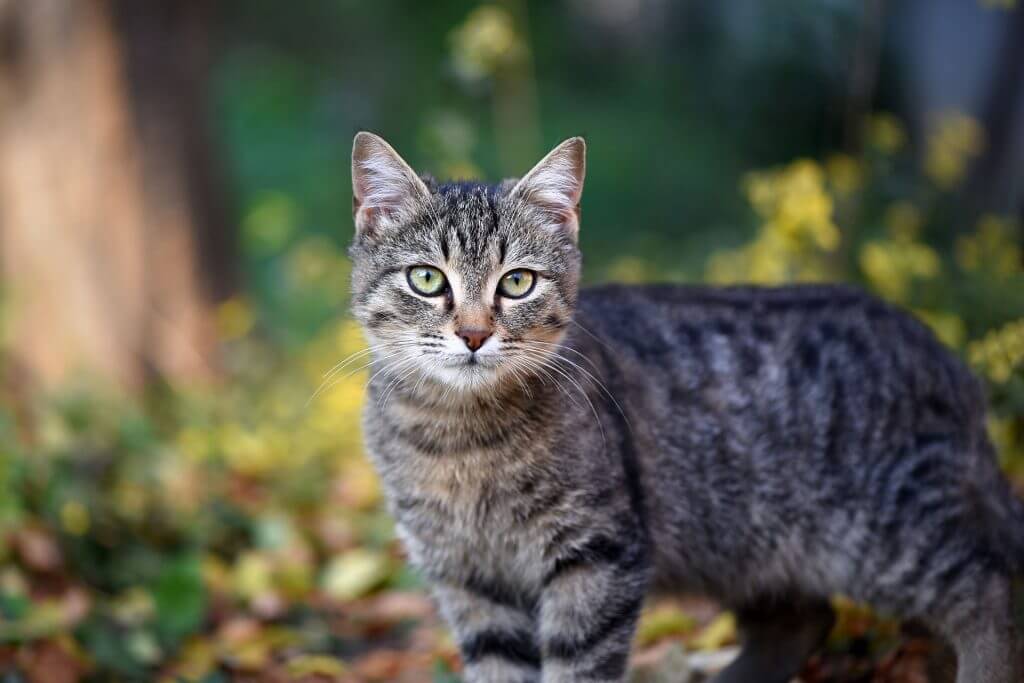 REWARD: €00.00

Identifying marks 
Tiger-striped with an orange spot of fur on her back. Friendly and loves tuna. Responds to her name.Last seen
 Corner of Fifth St & Elm, Our City, State -  Jan 12th 8:00 a.m.
MAX MUSTERMANNTel: 0821 555-1212
